Leoni verbindet CEREC SpeedFire von Dentsply SironaEinziger Dentalofen am Markt, der sintert und glasiertFriesoythe, 5. Juli 2016 – Für den CEREC SpeedFire von Dentsply Sirona stellt Leoni das Signalkabel her, welches den Dentalofen mit dem Bedienelement (Tablet) verbindet. Leoni hat die Leitung speziell für die Anwendung entwickelt und liefert sie konfektioniert und anschlussfertig.Der Dentalofen CEREC SpeedFire vom weltweit größten Hersteller von Dentalprodukten und –technologien Dentsply Sirona ist der aktuell kleinste und schnellste Sinterofen auf dem Markt. Er sintert eine Krone typischerweise in 10-15 Minuten, da er die Prozesse Sintern und Glasieren in sich vereint. Die Verbindung vom Dentalofen zum Bedienelement (Tablet) wurde von Leoni gemäß den Anforderungen von Dentsply Sirona entwickelt. Ergebnis ist ein schlankes und flexibles Signalkabel mit klinisch weißem Außenmantel aus thermoplastischem Polyurethan (TPU). Die Leitung ist chemikalien- und hitzebeständig und hat einen extrem kleinen Biegeradius von gerade 25 mm. Nicht zuletzt ist sie UL-anerkannt nach AWM-Style 20963 (80°C/30V). Leoni liefert die Leitung komplett konfektioniert und testet Signaldurchfluss und Zugfestigkeit der anschlussfertigen Leitungen vor Auslieferung. (1.257 Anschläge inkl. Leerzeichen) Zugehöriges Illustrationsmaterial finden Sie direkt bei dieser Mitteilung unter  www.leoni-healthcare.com/de/news/details/leoni-verbindet-cerec-speedfire-von-dentsply-sirona/Über die Leoni-GruppeLeoni ist ein weltweit tätiger Anbieter von Drähten, optischen Fasern, Kabeln und Kabelsystemen sowie zugehörigen Dienstleistungen für den Automobilbereich und weitere Industrien. Leoni entwickelt und produziert technisch anspruchsvolle Produkte von der einadrigen Fahrzeugleitung bis zum kompletten Bordnetz-System. Darüber hinaus umfasst das Leistungsspektrum Drahtprodukte, standardisierte Leitungen, Spezialkabel und konfektionierte Systeme für unterschiedliche industrielle Märkte. Die im deutschen MDAX börsennotierte Unternehmensgruppe beschäftigt rund 75.000 Mitarbeiter in 32 Ländern und erzielte 2015 nach vorläufigen Berechnungen einen Konzernumsatz von 4,5 Mrd. Euro.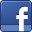 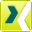 Ansprechpartner für Fachpresse	Ansprechpartner für WirtschaftspresseBirte Wendeln	Sven SchmidtMarketing Business Unit Healthcare	Corporate Public & Media RelationsLEONI Special Cables GmbH	LEONI AGTelefon	+49 (0)4491-291-173	Telefon	+49 (0)911-2023-467Telefax	+49 (0)4491-291-5173	Telefax	+49 (0)911-2023-231E-Mail	birte.wendeln@leoni.com 	E-Mail	presse@leoni.com